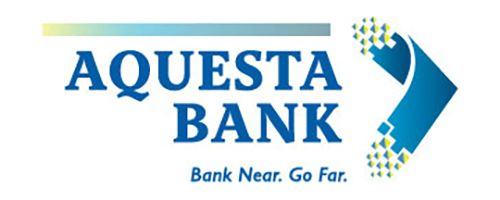                                                 PRESS RELEASE______________________________________________________________________________FOR IMMEDIATE RELEASE:Aquesta Financial Holdings, Inc Announces Record Operating Income and Loan Growth for the Fourth Quarter of 2018CORNELIUS, NC – January 16, 2019 -- Aquesta Financial Holdings, Inc and subsidiaries (“Aquesta”) (OTC Market symbol AQFH) – including its primary subsidiary Aquesta Bank announced today record earnings and loan growth for the fourth quarter of 2018 (three month period ending December 31, 2018).  For the fourth quarter of 2018, Aquesta had unaudited net income of $942,000 (23 cents per share) compared to fourth quarter of 2017 net income of $204,000 (5 cents per share).  For the twelve months ended December 31, 2018 net income was $4.2 million (1.06 cents per share) compared to the twelve months ended December 31, 2017 of $1.9 million (48 cents per share).  The increase in Aquesta’s 2018 net income was primarily due to the sale of Aquesta Insurance Services, Inc. during the second quarter 2018.  Net income for the year includes a one-time after tax gain of $1.3 million or 32 cents per share.  Normalized earnings per share for the twelve months ending December 31, 2018 exclusive of this item was $3.0 million or 74 cents per share which also set a record for Aquesta.   Net income for the twelve months ended December 31, 2017 was $1.9 million or 48 cents per share.  Jim Engel, CEO & President of Aquesta said, “I am pleased to announce continued excellent earnings combined with excellent growth for the final quarter capping an outstanding year.  Our loan growth and deposits for the year reflect positively on our people and our strategy. Core deposit growth is also enviable as compared to peer groups.”Key HighlightsLoan growth of $63.7 million for the twelve months ended December 31, 2018 or 20.9 percentCore deposit growth of $26.4 million for the twelve months ended December 31, 2018 or 10.8 percent Asset growth of $51.6 million for the twelve months ended December 31, 2018 or 16.8 percentContinued solid asset quality with no foreclosed property as of December 31, 2018Paid the sixth annual consecutive cash dividend to shareholdersNet income and capital were positively impacted by a gain of $1.3 million for the sale of Aquesta’s insurance company in the second quarter of 2018. Expanded Loan Production Offices to Raleigh, N.C. and Charleston, S.C.Successful transition to new, more robust core operating systemSuccessful opening of our Operations Center in Mooresville, North Carolina Solid Balance Sheet GrowthAt December 31, 2018, Aquesta’s total assets were $460.1 million compared to $408.6 million at December 31, 2017.  Total loans were $369.0 million at December 31, 2018 compared to $305.3 million at December 31, 2017.  Core deposits were $270.3 million at December 31, 2018 compared to $243.9 million at December 31, 2017.Strong Asset QualityAsset quality remains strong.  Nonperforming assets as of December 31, 2018 were at $1.2 million compared to $27 thousand as of December 31, 2017   Aquesta had $1.2 million in nonaccrual loans as of December 31, 2018 compared to $27 thousand in nonaccrual loans as of December 31, 2017.  Aquesta had no foreclosed property at the end of 2018 and 2017.  Net Interest IncomeNet interest income was $13.7 million for the twelve months ended December 31, 2018 compared to $12.6 million for the twelve months ended December 31, 2017.  This is an increase of $1.0 million or 7.9 percent.   The increase in net interest income continues to be directly associated with Aquesta’s continued loan growth.Non Interest IncomeNon interest income was $5.8 million for the twelve months ended December 31, 2018 compared to $3.7 million for the twelve months ended December 31, 2017.  This increase is primarily due to gain on the sale of SBA loans. Non Interest ExpenseNon interest expense was $13.9 million for the twelve months ended December 31, 2018 compared to $12.7 million for the twelve months ended December 31, 2017.  Non interest expense has increased as Aquesta continues to expand.  Personnel expense was at $9.1 million for the twelve months ended December 31, 2018 compared to $8.0 million for the twelve months ended December 31, 2017.Occupancy expense decreased by $42 thousand for the twelve months ended December 31, 2018 compared to the twelve months ending December 31, 2017.  The decrease in occupancy expense was due to the rental income from the insurance offices in Cornelius and Wilmington.  Aquesta had $49 thousand in foreclosed property losses for the twelve months ended December 31, 2018 as compared to $82 thousand for the twelve months ending December 31, 2017. Below are the following financial highlights for comparison:Aquesta Financial Holdings, Inc. is the holding company to its wholly owned subsidiary, Aquesta Bank.  Aquesta Bank is a full-service community bank headquartered in Cornelius, North Carolina with seven branches in the Charlotte, Lake Norman and Wilmington areas and loan production offices Greenville, Raleigh, and Charleston, South Carolina.    For additional information, please contact Kristin Couch (Executive Vice President and Chief Financial Officer) at 704-439-4343 or visit us online at www.aquesta.com.Information in this press release may contain forward looking statements that might involve risks and uncertainties that could cause actual results to differ materially.  These risks and uncertainties include without limitation, the effects of future economic conditions, governmental fiscal and monetary policies, legislative and regulatory changes, and changes in interest rates. 